"MISSIONS FROM A LOCAL CHURCH"
Titus 1:5 Meditation: Acts 14:21-25 by Rev. Ray DeLaurier, North Central Regional Pastor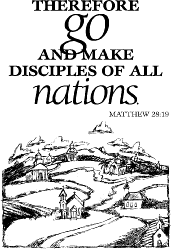 - Announcements -Troy Heckenlaible Deployment: Troy has been deployed to Africa with the Army National Guard. It would be wonderful to bless him with cards and care packages of chips, cookies, homemade treats, etc. His address is as follows:Troy HeckenlaibleCJTF - HOA J4PSC 831 BOX 0032FPO, AE 09902Congregation Dinner: Thanks to the Consistory & Spouses for hosting andserving the Dinner today following our Mission Fest Service!Special Thanks: Thanks to Jane Gramkow for placing the flowers in the Sanctuary during the month of October!Nursery Volunteers: We are in need of 2 MORE volunteers to help in the Nursery during the Sunday School hour. Please contact Ann Schultz if you can help at least 1 Sunday/month.Weekend to Remember: This event has been canceled for this year.PRAYER CONCERNS AND JOYS OF SALEM REFORMED CHURCH*Terry Sayler, as she had surgery this past Wednesday for an Ostomy bag to be placed from her small intestine. We continue to pray for her recovery! *The Family of Alfred Hauck, as graveside services were held yesterday at the Menno Cemetery to celebrate his life.*Katie Huber, as she began a deployment with the Army National Guard on October 10th, and this continues through the end of the year.*We pray for all of our Care Center Residents/Assisted Living, and we are thankful for the limited family visits that are being allowed at this time. *David Walloch, *Terry Sayler, *Jerry Nusz, *Jimmy Woehl, *Terry Auch, *Glenda Walker, *Lee & Pat Pommerville, *Milo & Marilee Hauck, *Les Mehlhaff, *Myron Holzwarth, *Robert Gramkow, *Chuck Hartshorn, *Bill Huber, *Cindy Ulmer, *Mike Kuck, *Ken Varilek, as these individuals are in various stages in their battle against cancer and/or other health struggles. We praise the Lord for His Power that is mightily at work within each one, giving them strength day by day!*Travis Gramkow (U.S. Navy - Virginia), *Aaron Helgerson (U.S. Navy - Florida), *Katie (Schultz) Paulsen (U.S. Air Force - Brussels, Belgium), *Troy Heckenlaible, Derek Fischer, Dan Wonnenberg, Katie Huber, Trevor Bertsch, Dustin Gall, John Neth, Chad Boettcher (Army National Guard), *Lee Heckenlaible, Carmen Taylor, Jennifer Masterson, Brett Andersen, Evan Wintersteen (Air National Guard), *Travis Brandt, Tyler J. Brandt, *Jayme Schaaf, *Jake Haider (U.S. Army), *Alex Olson (U.S. Navy), - we pray for God's protection over these individuals and all in Military Service!